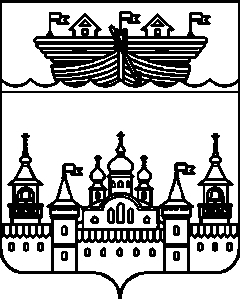 СЕЛЬСКИЙ СОВЕТ БЛАГОВЕЩЕНСКОГО СЕЛЬСОВЕТАВОСКРЕСЕНСКОГО МУНИЦИПАЛЬНОГО РАЙОНАНИЖЕГОРОДСКОЙ ОБЛАСТИРЕШЕНИЕ9 марта 2021 года 	№ 4О внесении изменения в Порядок назначения и проведения собраний граждан в целях рассмотрения и обсуждения вопросов внесения инициативных проектов в Благовещенском сельсовете Воскресенского муниципального района Нижегородской области утвержденного решением сельского Совета Благовещенского сельсовета Воскресенского муниципального района Нижегородской области от 29.12.2020 №46В соответствии с Федеральным законом от 06.10.2003 № 131-ФЗ «Об общих принципах организации местного самоуправления в Российской Федерации», руководствуясь Уставом Благовещенского сельсовета Воскресенского муниципального района Нижегородской области, в целях приведения нормативных правовых актов в соответствие с действующим законодательством, сельский Совет решил:1.Внести в Порядок назначения и проведения собраний граждан в целях рассмотрения и обсуждения вопросов внесения инициативных проектов в Благовещенском сельсовете Воскресенского муниципального района Нижегородской области утвержденного решением сельского Совета Благовещенского сельсовета Воскресенского муниципального района Нижегородской области от 29.12.2020 №46 следующие изменения:1.1.Порядок назначения и проведения собраний граждан в целях рассмотрения и обсуждения вопросов внесения инициативных проектов в Благовещенском сельсовете Воскресенского муниципального района Нижегородской области утвержденного решением сельского Совета Благовещенского сельсовета Воскресенского муниципального района Нижегородской области от. 29.12.2020 №46 дополнить приложением 1 согласно приложению 1 к настоящему решению.2.Обнародовать настоящее решение на информационном стенде администрации и разместить на официальном сайте администрации Воскресенского муниципального района Нижегородской области.3.Контроль за исполнением настоящего решения возложить на главу администрации Благовещенского сельсовета Воскресенского муниципального района Нижегородской области Лепехина Алексея Сергеевича.4.Настоящее решение вступает в силу со дня обнародования.Глава местного самоуправленияБлаговещенского сельсовета -						О.К. Жаркова	Приложение 1 к решению от 09 марта 2021 года №4Приложение 1к порядку назначения и проведения собраний граждан в целях рассмотрения иобсуждения вопросов внесения инициативных проектов в Благовещенском сельсоветеВоскресенского муниципального районаНижегородской области утвержденного решением сельского Совета Благовещенского сельсовета Воскресенского муниципального района Нижегородской области от 29 декабря 2020 года №4Протокол собрания гражданДата проведения собрания:                                 Место проведения собрания:_________________________                                                         ________________________Открытие собрания:________Закрытие собрания:________Общее число граждан принимающих участие в собрании граждан________Состав президиума:1.2.3.Приглашенные:1.2.3.Повестка дня:1.2.…По первому вопросу слушали:Выступили:Решили:Результаты голосования:ЗА- ПРОТИВ-ВОЗДЕРЖАЛИСЬ-По второму вопросу слушали:Выступили:Решили:Результаты голосования:ЗА- ПРОТИВ-ВОЗДЕРЖАЛИСЬ-Председатель собрания                                                              ____________ /__________/Секретарь собрания                                                                   _____________/__________/